Règlement d’admission 2022 à la formation au DEMELa formation préparant au D.E.M.E. (Diplôme d'Etat de Moniteur-Educateur) est ouverte par les voies de la Formation Initiale (voie directe), de l'Apprentissage et de la Formation Continue. Cette qualification est aussi accessible par Validation d'Acquis de l'Expérience (VAE)L'OFTS dispense cette formation en voie directe, en apprentissage, en formation continue et assure l'accompagnement pour la VAE. Pour accéder à cette formation, il est nécessaire de passer avec succès des épreuves d'admission.Textes de référenceDécret n° 2007-898 du 15 mai 2007Arrêté du 20 juin 2007Circulaire du 11 décembre 2007Arrêté du 18 octobre 2012Arrêté du 27 octobre 2014Le présent règlement est porté à la connaissance des candidats (mise en ligne sur le site Internet) conformément à l'article R 451 - 2 du Code de l'Action Sociale et des Familles.Il convient, en écartant toute notion de conformité à un quelconque profil-type, de se donner des outils méthodologiques pour évaluer chez les candidats, les trois aspects suivants :Niveau de formation générale et culturelleMaturité affective permettant de faire face à la déstabilisation, la mise en tension liée à la situation de formation et de mobiliser des capacités à se situer comme sujet actif et à s'adapter dans cet environnement.MotivationsLes conditions d’accès aux épreuves d’admissionLa formation de moniteur éducateur est ouverte aux candidats ayant passé avec succès les épreuves d'admission. Celles-ci revêtent le caractère d'un concours dont les résultats ne sont valables que pour l'année en cours. Peuvent- y accéder les candidats âgés de 18 ans, au 1er jour d’entrée en formation. Aucun niveau scolaire spécifique n'est exigé, cependant pour l'OFTS, il est nécessaire de témoigner de sérieuses capacités d'expression et d'analyse obtenues par un niveau de 1ère. Chaque année, une date limite d'inscription est fixée pour le retour des dossiers complets.Les épreuves1ère partie : Admissibilité – Ecrit le 14 mars 2022Elle est constituée d’une épreuve écrite (résumé et commentaire d’un texte choisi parmi deux proposés) afin de vérifier le niveau de culture générale et les aptitudes à l'expression écrite.  Sont dispensés de l'épreuve (article 2, arrêté du 20/06/2007) les titulaires :Les candidats à la formation menant au Diplôme d’Etat de Moniteur Educateur titulaires d’un diplôme, certificat ou titre homologué ou inscrit au répertoire national des certifications professionnelles au moins au niveau IV ou d’un des diplômes mentionnés à l’annexe IV de l’arrêté du 18 octobre 2012 relatif au Diplôme d’Etat de Moniteur Educateur ou d’un baccalauréat ou d’un diplôme européen ou étranger réglementairement admis en dispense du baccalauréat sont dispensés de l’épreuve écrite d’admissibilité.Les candidats ayant obtenu la moyenne sont déclarés admissibles et sont convoqués à la deuxième partie des épreuves.2ème partie : Admission du 21 au 25 Mars 2022Les épreuves d’admission ont pour finalité de vérifier que le candidat possède les aptitudes et les motivations nécessaires pour cette profession, de repérer son potentiel d'évolution personnelle et professionnelle, de repérer aussi d'éventuelles incompatibilités avec l'exercice professionnel. Elles visent à s'assurer de l'aptitude du candidat à s'inscrire dans le projet pédagogique de l’OFTS.Les épreuves sont composées :d’un entretien : avec un professionnel de l'éducation spécialisée ou un formateur de l'éducation spécialisée d’une épreuve de groupe : espace libre de discussion à partir d’un thème choisiChaque épreuve est évaluée à partir d'une grille et notée sur 20. Jury plénier En fin de journée les examinateurs se retrouvent en jury plénier présidé par le directeur de l'OFTS. Il est réalisé la moyenne des deux notes obtenues à l’oral et un classement est établi. Une commission d’admission composée du directeur de l’OFTS et d’un professionnel du secteur se réunit et arrête la liste définitive des personnes entrant en formation.Aux vues des résultats la commission statut et déclare le candidat :Admis  sur liste principale (39 places)sur liste d'attente (place numérotée) et appelé en cas de désistement. Admissible : note égale ou supérieure à la moyenne (10/20)Refusé : note au-dessous de la moyenne (10/20)(Rappel : les résultats ne sont valables que pour l'année scolaire concernée)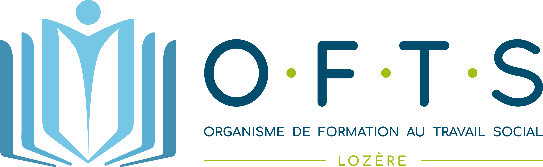 Organisme de Formation au Travail Social de Lozère17 avenue Théophile Roussel 48100 MARVEJOLS - www.ofts-lozere.fr      04.66.32.27.78               contact@ofts-lozere.fr 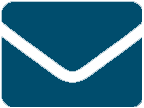 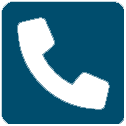 Formation continue n° 91-480000448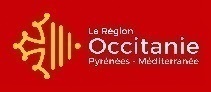 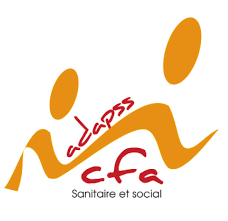 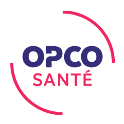 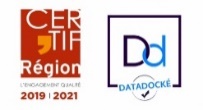 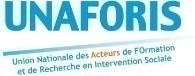 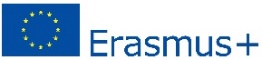 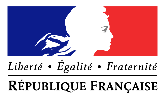 